Plaats: 	MuntersdonkAanwezig: 	Hendry, Wjera, Tjalling, Jolanda, Elja, Marlette (vanaf 20.00 uur)Afwezig: 	LisanneNotulist: 	Jolanda Volgende vergadering: 13 november 2023 19.00-20.30 uurPunten: PestprotocolPlan van aanpak/SchoolplanHuishoudelijk reglementVerkiezingen/draaiboekAdvies rondom activiteiten/ouderbetrokkenheid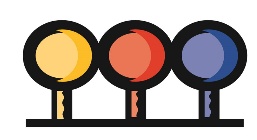 OBS de BongerdNotulen MR-vergadering      18-9-2023 - 19.00-20.45 uur 19.0019.00actie door:1OpeningPost en algemene mededelingen (vast agendapunt)Geen post2VerkiezingenInformatie voor de verkiezingen heeft is gemaakt. Bericht op parro plaatsen voor de ouders.Jolanda3Notulen 24augustus 2023:Goedgekeurd4Mededelingen (vast agendapunt)Team: lesbezoek eerste ronde geweest, 2e ronde eind oktobervanuit Tweemonds zijn er inspirerende bijeenkomsten, Elja is naar Wijchen geweest 18 september(contractwerk) tip: kijk eens op de website: www.tweemonds.nlOuders: pestprotocol? Mirjam is coördinator,  het protocol staat op de site maar moet aangepast worden.Cursussen:MR start - 26 oktober(Elja en ev. Wjera), MR schoolplan 5 en 31 oktoberDirectiePlanning punten voor de MR, input van Leerplein gehad. Schoolplan(4 jaar) moet op 1 januari 2024 goedgekeurd zijn. Het schooljaarplan komt voort uit het schoolplan. Instemming nodig van de MR voor het schoolplan.ICT afschrijving, besproken met LeerpleinAdministratief medewerkster, 2 ochtenden per week, heel prettig ter ondersteuning van de administratieve taken. Wens is om de bezetting voor de groepen, leraarondersteuner en de onderwijsassistent te behouden.Kwaliteit van onderwijs blijft bovenaan staan, we hebben nog stappen te zetten. Inzetten op ontwikkelen van leerkrachtvaardigheden.Tweemonds maakt een ontwerp voor het Leerplein(hal), ander meubilair, effectief inzetten van de ruimte(ontdekkend leren/tentoonstellingsruimte/hoeken)Contractwerk(soort weektaak) Hoe bevorder je de betrokkenheid van kinderen bij hun leerproces?Mededeling SOB-opening schooljaar hadden de leden graag anders gezien, liefst wel een back to school party. We bespreken het in de MR en geven adviesAlgemene ouderavond organiseren; spreker uitnodigenTeruglaten komen op MR vergaderingOp teamoverleg bespreken, lezen protocol teamHendry meldt aan via mailBespreken op 13 november-Marlette5GMR (Tjalling)Nog geen vergadering geweest, 26 september 6Huishoudelijk reglementWe bespreken een voorbeeld van de VOO en passen die aan. Hendry past aan en deelt het via mail7WaterverdertertafelkomtNotulen op de site plaatsen, beginnen met die van 24 augustusNotulist 8RondvraagGeen punten